Wrightington Lower Limb FRCS Viva CourseProvisional Programme Thursday 14th October 2021Course Chairmen:  Mr Henry Wynn Jones and Mr Sunil Panchani08.45 – 9.00 	Introduction and Welcome			      Mr Henry Wynn JonesGroups of three delegates will rotate within the Viva Breakout Rooms15 minutes per viva with 15 minutes feedback.Spine and Pelvic Trauma, Hip, Knee, Short Clinicals, Hip and Knee, Foot and Ankle and Lower Limb Trauma09.00 – 10.00	Vivas10.00 – 10.10	Break10.10 – 11.10	Vivas11.10 – 11.20	Break11.20 – 12.20	Vivas12.20 – 13.20 	Lunch13.20 – 14.20	Vivas14.20 – 14.30	Break14.30 – 15.30	Vivas15.30 – 15.40	Break15.40 – 16.40	Vivas16.40	Close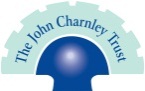 Supported by The John Charnley TrustRegistered Charity No:  326395